ФЕДЕРАЛЬНАЯ   АНТИМОНОПОЛЬНАЯ   СЛУЖБА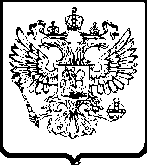 УПРАВЛЕНИЕ Федеральной антимонопольной службы по Омской областипр-кт  К. Маркса, 12 А, г. Омск, 644010,  e-mail: to55@fas.gov.ru                               тел. (3812) 32-06-96, факс (3812) 32-06-96Решение № 03-10.1/247-2013о признании жалобы необоснованнойКомиссия Омского УФАС России по контролю в сфере размещения заказов на территории Омской области (далее - Комиссия) в составе:Иванченко О.И. -  и.о. заместителя руководителя Управления, заместителя Председателя Комиссии;Шевченко А.Н. – ведущего специалиста-эксперта отдела контроля размещения государственного заказа, члена Комиссии; Вормсбехера А.В. – главного специалиста-эксперта отдела контроля размещения государственного заказа, члена Комиссии,рассмотрев жалобу ООО «Центр пожарной безопасности «ЗАЩИТА» (далее – Заявитель, Общество) на действия заказчика – Администрации Лежанского сельского поселения Горьковского муниципального района Омской области и его аукционной комиссии (далее – аукционная комиссия, Заказчик) при проведении открытого аукциона в электронной форме на выполнение работ по строительству объекта: «Внутрипоселковые водопроводные сети в с. Лежанка Горьковского муниципального района Омской области» (извещение № 0152300006413000001) (далее – открытый аукцион),в отсутствие представителей Заявителя и Заказчика, надлежащим образом уведомленных о дате, времени и месте рассмотрения жалобы,УСТАНОВИЛА:1. В  Омское  УФАС  России  поступила жалоба Заявителя (вх. № 7218 от 22.07.2013), в которой указано, что аукционная комиссия нарушила требования Федерального закона от 21.07.2005 года № 94-ФЗ «О размещении заказов на поставки товаров, выполнение работ, оказание услуг для государственных и муниципальных нужд» (далее – Федеральный закон «О размещении заказов»), неправомерно отказав ему в допуске к участию в аукционе.Кроме того, Заявитель считает, что Заказчиком допущены нарушения при утверждении документации об аукционе.2. На запрос Омского УФАС России (исх. № 03-5048 от 23.07.2013) Заказчиком были представлены материалы открытого аукциона (вх. № 7387 от 25.07.2013).Из представленных материалов открытого аукциона и информации, размещенной на официальном сайте Российской Федерации в информационно-телекоммуникационной сети «Интернет» www.zakupki.gov.ru (далее - официальный сайт), следует, что 25.06.2013 на указанном сайте Заказчик разместил извещение о проведении открытого аукциона и документацию об аукционе, установив начальную (максимальную) цену муниципального контракта 29027290 руб.27.06.2013 и 01.07.2013 Заказчиком вносились изменения в извещение и документацию об открытом аукционе.05.07.2013, 12.07.2013 и 15.07.2013 на официальном сайте были размещены разъяснения положений документации об открытом аукционе.Согласно протоколу рассмотрения заявок на участие в открытом аукционе от 19.07.2013 на участие в открытом аукционе поступило двадцать пять заявок, двадцати двум участникам размещения заказа отказано в допуске к участию в открытом аукционе. В соответствии с протоколом аукциона от 22.07.2013 в открытом аукционе принял участие единственный участник размещения заказа с порядковым номером заявки 3, цена контракта снижена на 0,5%.Из протокола подведения итогов открытого аукциона от 23.07.2013 следует, что заявка единственного участника размещения заказа признана соответствующей требованиям, установленным документацией об открытом аукционе. В соответствии с Решениями Комиссии Омского УФАС России от 24.07.2013 №№ 03-10.1/228-2013, 03-10.1/243-2013, 03-10.1/244-2013 Заказчику, в действиях которого были выявлены нарушения пункта 1 части 4 статьи 41.6, пункта 1 части 4 и части 6 статьи 41.9 Федерального закона «О размещении заказов», выдано предписание об аннулировании данного аукциона.3. В результате рассмотрения жалобы Заявителя, представленных материалов открытого аукциона, Комиссия установила следующее.Пунктом 3 части 4 статьи 41.8 Федерального закона «О размещении заказов» установлены требования, к содержанию первой части заявки, в случае, если при размещении заказа на выполнение работ, оказание услуг, для выполнения, оказания используется товар:а) согласие, предусмотренное пунктом 2 настоящей части, в том числе означающее согласие на использование товара, указание на товарный знак которого содержится в документации об открытом аукционе, или согласие, предусмотренное пунктом 2 настоящей части, указание на товарный знак (его словесное обозначение) предлагаемого для использования товара и конкретные показатели этого товара, соответствующие значениям эквивалентности, установленным документацией об открытом аукционе в электронной форме, если участник размещения заказа предлагает для использования товар, который является эквивалентным товару, указанному в документации об открытом аукционе в электронной форме, при условии содержания в документации об открытом аукционе в электронной форме указания на товарный знак используемого товара, а также требования о необходимости указания в заявке на участие в открытом аукционе в электронной форме на товарный знак;б) согласие, предусмотренное пунктом 2 настоящей части, а также конкретные показатели используемого товара, соответствующие значениям, установленным документацией об открытом аукционе в электронной форме, и указание на товарный знак (его словесное обозначение) (при его наличии) предлагаемого для использования товара при условии отсутствия в документации об открытом аукционе в электронной форме указания на товарный знак используемого товара. Аналогичные требования к содержанию первой части заявки установлены заказчиком в пункте 1.1 документации об открытом аукционе.На основании требований части 2 статьи 34, части 1 статьи 41.6 и пункта 1 части 4 статьи 41.6 Федерального закона «О размещении заказов» в Приложении № 1 к Техническому заданию документации об открытом аукционе «Требования к качеству, техническим характеристикам работ, товаров, требования к их безопасности, требования к результатам работ, требования к функциональным характеристикам (потребительским свойствам) товара и иные показатели, связанные с определением соответствия выполняемых работ потребностям заказчика» (далее – Приложение № 1), установлены требования к качеству, техническим и функциональным характеристикам используемых при выполнении работ товаров, указаны используемые для определения соответствия потребностям заказчика максимальные и (или) минимальные значения таких показателей.  Данное Приложение № 1 содержит 37 страниц, где сплошным текстом указаны товары и их характеристики, с указанием, в частности,  требований к диапазону, максимальным и минимальным значениям показателей. Согласно протоколу рассмотрения заявок на участие в открытом аукционе  от 19.07.2013, Заявителю (заявка №10) отказано в допуске к участию в аукционе на основании пункта 1 части 4 статьи 41.9 Федерального закона «О размещении заказов» в связи с непредставлением сведений, предусмотренных частью 4 статьи 41.8 Федерального закона «О размещении заказов», а именно: «отсутствуют характеристики требуемых при выполнении работ материалов».Изучив первые части заявок на участие в аукционе, Комиссия установила, что в своей заявке Общество не указало никаких показателей используемого товара, а ограничилось лишь согласием осуществить работы «с применением товаров, материалов и оборудования, товарные знаки, конкретные показатели и характеристики которых указаны в документации об открытом аукционе в электронной форме, а также обязуемся не выходить за рамки градаций (не менее, не более) установленных вами к товарам указанных в документации об открытом аукционе в электронной форме».Таким образом, Комиссия считает, что заявка Общества в нарушение требований части 4 статьи 41.8 Федерального закона «О размещении заказов» не содержала конкретных показателей, соответствующих значениям, установленным документацией об открытом аукционе, следовательно, аукционная комиссия правомерно отказала Обществу в допуске к участию в аукционе по данному основанию.На основании изложенного, руководствуясь частью 6 статьи 60 Федерального закона «О размещении заказов», пунктом 5.6 Положения о территориальном  органе  Федеральной  антимонопольной  службы, утвержденного приказом Федеральной антимонопольной службы от 26.01.2011 № 30,  зарегистрированного в Минюсте РФ 21.03.2011 № 20204, пунктами 3.35 и 3.37 Административного регламента Федеральной антимонопольной службы по исполнению государственной функции по рассмотрению жалоб на действия (бездействие) заказчика, уполномоченного органа, специализированной организации, конкурсной, аукционной или котировочной комиссии, оператора электронной площадки при размещении заказа на поставки товаров, выполнение работ, оказание услуг, в том числе при размещении заказов на энергосервис, для государственных, муниципальных нужд, нужд бюджетных учреждений, утвержденным приказом ФАС России от 24.07.2012 № 498, зарегистрированного в Минюсте России 01.08.2012 № 25073, КомиссияР Е Ш И Л А:1. Признать необоснованной жалобу ООО «Центр пожарной безопасности «ЗАЩИТА» на действия заказчика – Администрация Лежанского сельского поселения Горьковского муниципального района Омской области и его аукционной комиссии при проведении открытого аукциона в электронной форме на выполнение работ по строительству объекта: «Внутрипоселковые водопроводные сети в с. Лежанка Горьковского муниципального района Омской области».2. На основании частей 2 и 2.1 статьи 57 Федерального закона «О размещении заказов»  рассмотрение доводов жалобы ООО «Центр пожарной безопасности «ЗАЩИТА» на положения документации об аукционе не проводить в связи с подачей жалобы после окончания срока подачи заявок на участие в аукционе.3. Учитывая, что по результатам рассмотрения 24.07.2013 дел №№ 03-10.1/228-2013, 03-10.1/243-2013, 03-10.1/244-2013 в действиях Администрация Лежанского сельского поселения Горьковского муниципального района Омской области и ее аукционной комиссии были выявлены нарушения пункта 1 части 4 статьи 41.6, пункта 1 части 4 и части 6 статьи 41.9 Федерального закона «О размещении заказов», 2013 и Комиссией Омского УФАС России было принято решение об аннулировании открытого аукциона, предписание не выдавать.Настоящее решение может быть обжаловано в судебном порядке в течение трех месяцев со дня его принятия.30 июля 2013 г.г. ОмскЗаместитель Председателя КомиссииО.И.ИванченкоЧлены Комиссии:А.Н ШевченкоА.В.Вормсбехер